Northeast Nebraska Public Health DepartmentPromoting physical and mental health and preventing disease, injury and disability in Cedar, Dixon, Thurston and Wayne CountiesWildlife and Pest Management 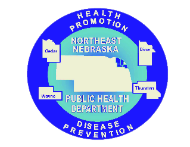 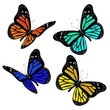  Caring Connections Coalition: Resource Directory first developed in 2009 for the Caring Connections Coalition. Last updated December 2021.Northeast Nebraska Public Health Department does not endorse or accept responsibility or liability for any services provided by any of the organizations listed.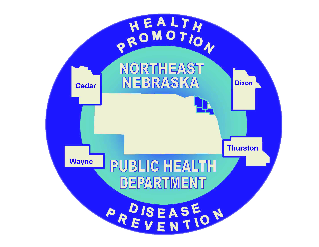 Organization PhoneCity Area of CoverageJohnny’s Pest Control402-369-2938Laurel, NELaurel and surrounding areas.Olson’s Pest Technicians800-881-8547Yankton, NEYankton & surrounding areas. Services & specializes in monthly inspections.https://www.800kilbugs.com/ Presto-X Company866-881-8547Across NEYear-round pest control & pest protection in neighborhoods & residential areas.https://www.prestox.com/   Stetson Wildlife Management402-476-6663Lincoln, NEEastern NebraskaAll Pro Pest Management712-277-2755Sioux City, IASioux City and surrounding areas. https://heybugguy.com/home/ Orkin Inc877-452-2808402-983-8172402-915-0160712-717-7734Toll FreeLincoln, NEOmaha, NEN. Sioux City, SDNational Raptor Recovery Center866-888-7261Eagle, NEState of Nebraska 